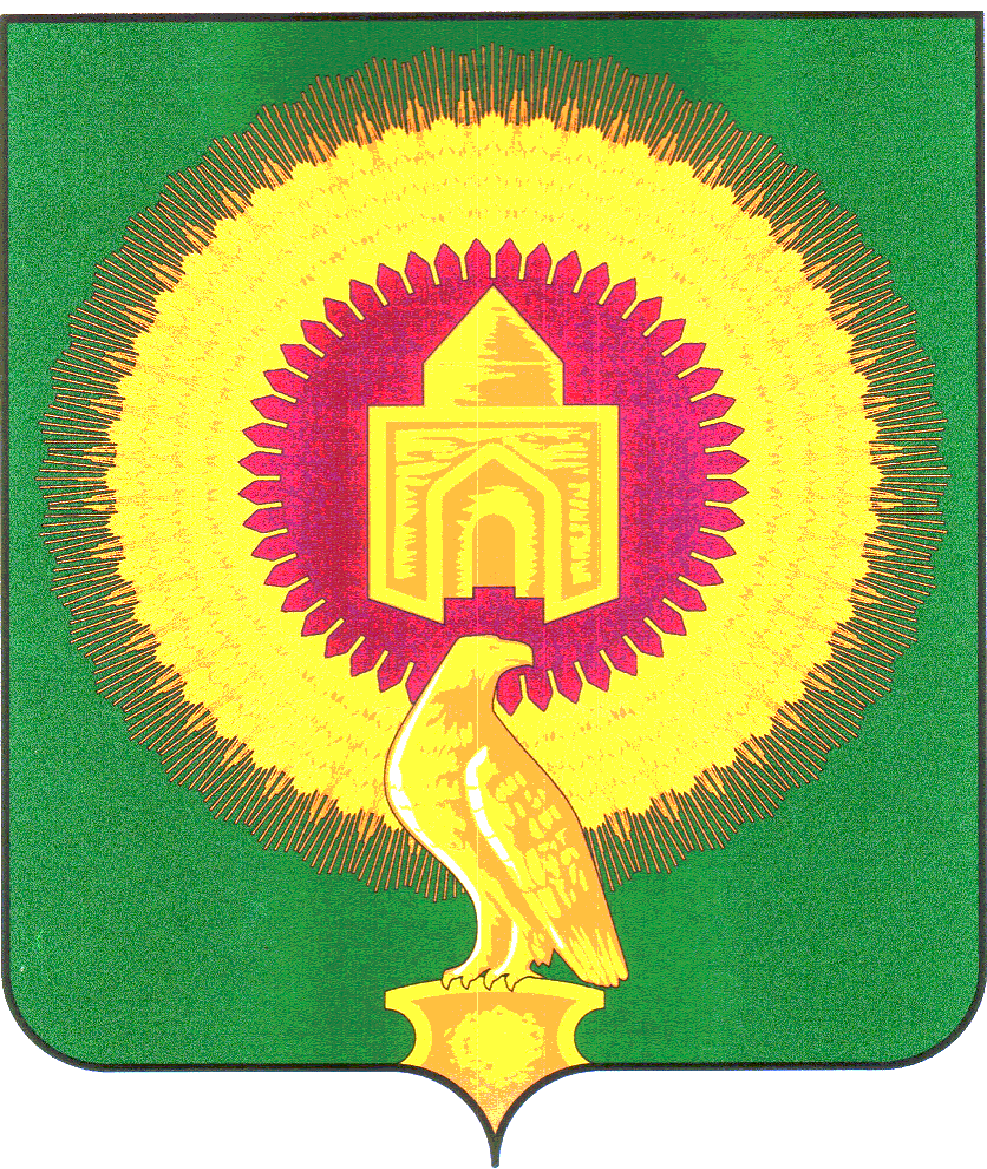                        АДМИНИСТРАЦИЯ  КАЗАНОВСКОГО СЕЛЬСКОГО ПОСЕЛЕНИЯ                                    ВАРНЕНСКОГО МУНИЦИПАЛЬНОГО РАЙОНА                                                     ЧЕЛЯБИНСКОЙ ОБЛАСТИ                                                               ПОСТАНОВЛЕНИЕ27.07.2020 г.                                             № 30«Об утверждении Порядка рассмотрениявопросов правоприменительной практикив целях профилактики коррупции»   В соответствии с пунктом 2.1 статьи 6 Федерального закона от 25.12.2008г. № 273-ФЗ «О противодействии коррупции», Уставом Казановского сельского поселения Варненского муниципального района Челябинской области,             ПОСТАНОВЛЯЮ:1.Утвердить Порядок рассмотрения вопросов правоприменительной практики в целях профилактики коррупции, согласно приложению №1 к настоящему постановлению.2.Утвердить состав рабочей группы администрации Казановского сельского поселения Варненского муниципального района Челябинской области, по рассмотрению вопросов правоприменительной практики в целях профилактики коррупции согласно приложению № 2 к настоящему постановлению.3. Настоящее постановление вступает в силу со дня его официального опубликования (обнародования).4.Контроль за исполнением постановления оставляю за собой.            Глава  Казановского сельского поселения :                                   Т.Н.Коломыцева  Приложение № 1 к постановлениюАдминистрации Казановского сельского поселения Варненскогомуниципального района Челябинской  области от 27.07.2020г. № 30от	ХаПорядокрассмотрения вопросов правоприменительной практики
в целях профилактики коррупцииНастоящий Порядок разработан во исполнение положений пункта 2.1 статьи 6 Федерального закона от 25.12.2008 № 273-ФЗ «О противодействии коррупции» и устанавливает процедуру рассмотрения вопросов правоприменительной практики по результатам вступивших в законную силу решений судов, арбитражных судов о признании недействительными  (недействующими) ненормативных правовых актов, незаконными решений идействий (бездействия) Администрации Казановского сельского поселения (далее - Администрация) и ее должностных лиц (далее - вопросы правоприменительной практики) в целях выработки и принятия мер по предупреждению и устранению причин выявленных нарушений.При отсутствии вступивших в законную силу решений судов, арбитражных судов о признании недействительными (недействующими) ненормативных правовых актов, незаконными решений и действий (бездействия) Администрации и ее должностных лиц установленная настоящим Порядком процедура рассмотрения вопросов правоприменительной практики не проводится.Рассмотрение вопросов правоприменительной практики включает в себя:анализ вступивших в законную силу решений судов, арбитражных судов опризнании недействительными (недействующими) ненормативных правовых актов, незаконными решений и действий (бездействия) Администрации и ее* должностных лиц (далее - судебные решения);выявление причин, послуживших основаниями признания недействительными (недействующими) ненормативных правовых актов, незаконными решений и действий (бездействия) Администрации и ее должностных лиц;последующая разработка и реализация системы мер, направленных на предупреждение и устранение указанных причин;контроль результативности принятых мер, последующей правоприменительной практики.Должностное лицо, принимавшее участие в рассмотрении судом дела о признании недействительным ненормативного правового акта, незаконными решения и действий (бездействия) Администрации и ее должностных лиц (либо указывается руководитель структурного подразделения Администрации муниципального образования, обеспечивавшего участие представителя Администрации в рассмотрении судом дела о признании недействительным ненормативного правового акта, незаконными решения и действий (бездействия) Администрации муниципального образования и ее должностных лиц), в срок не позднее 14 дней со дня вступления судебного решения в законную силу направляет информацию о вынесенном судебном решении с приложением копииуказанного судебного решения ( указывается должность специалиста,ответственного в Администрации муниципального образования за работу по профилактике коррупционных и иных правонарушений, на которого возложено рассмотрение вопросов правоприменительной практики (далее - делопроизводитель).В информации, направляемой в соответствии с пунктом 3 настоящего Порядка, подлежат отражению:причины принятия Администрацией и ее должностными лицами ненормативного правового акта, решения и совершения ими действий (бездействия), признанных судом недействительным или незаконными;основания признания недействительными (недействующими) ненормативных правовых актов, незаконными решений и действий (бездействия) Администрации и ее должностных лиц.Делопроизводитель ведет учет судебных решений о признании недействительными (недействующими) ненормативных правовых актов, незаконными решений и действий (бездействия) Администрации и ее должностных лиц.Вопросы правоприменительной практики по результатам вступивших в законную силу решений судов, арбитражных судов о признании недействительными ненормативных правовых актов, незаконными решений и действий (бездействия) органов местного самоуправления и их должностных лиц в целях выработки и принятия мер по предупреждению и устранению причин выявленных нарушений рассматриваются на заседании рабочей группы по рассмотрению вопросов правоприменительной практики в целях профилактики коррупции (далее - рабочая группа).Информация, представленная в соответствии с пунктами 3 и 4 настоящего Порядка, обобщается делопроизводителем по итогам истекшего квартала и в срок до5 числа месяца, следующего за отчетным кварталом, представляется председателю рабочей группы.Председатель рабочей группы на основании материалов, полученных в соответствии с  настоящего Порядка, назначает дату и место проведения заседания рабочей группы, рассматривает необходимость привлечения к деятельности рабочей группы иных работников Администрации Казановского сельского поселения Варненского муниципального района Челябинской области.Заседание рабочей группы проводится в срок до 10 числа месяца, следующего за отчетным кварталом.Секретарь рабочей группы извещает всех членов рабочей группы и иных работников Администрации Казановского сельского поселения, иных лиц, привлеченных к деятельности рабочей группы, о дате, месте и времени проведения заседания рабочей группы.Заседания рабочей группы считаются правомочными, если на них присутствует более половины ее членов.В ходе рассмотрения вопросов правоприменительной практики по каждому случаю признания недействительным ненормативного правового акта, незаконными решений и действий (бездействия) Администрации Казановского сельского поселения и ее должностных лиц определяются:причины принятия Администрацией Казановского сельского поселения и ее должностными лицами ненормативного правового акта, решения и совершения ими действий (бездействия), признанных судом недействительным или незаконными;причины, послужившие основаниями признания недействительным ненормативного правового акта, незаконными решений и действий (бездействия) Администрации и ее должностных лиц;при наличии ранее направленных рекомендаций рабочей группы рассматриваются результаты их исполнения.По итогам рассмотрения вопросов правоприменительной практики по каждому случаю признания недействительным ненормативного правового акта, незаконными решений и действий (бездействия) и ее должностных лиц рабочая группа принимает решение, в котором;устанавливается, что в рассматриваемой ситуации содержатся (не содержатся) признаки коррупционных проявлений;даются рекомендации по разработке и принятию мер в целях предупреждения и устранения причин выявленных нарушений или устанавливается отсутствие необходимости разработки и принятия таких мер.Решения рабочей группы принимаются открытым голосованием простым большинством голосов присутствующих на заседании членов рабочей группы и оформляются протоколом, который подписывается председателем рабочей группы.В протоколе заседания рабочей группы указываются:дата заседания, состав рабочей группы и иных приглашенных лиц;	судебные акты, явившиеся основанием для рассмотрения вопросов правоприменительной практики;фамилия, имя, отчество выступавших на заседании лиц и краткое описание изложенных выступлений;результаты голосования по каждому случаю признания недействительным ненормативного правового акта, незаконными решений и действий (бездействия) Администрации и ее должностных лиц;принятое по каждому случаю признания недействительным ненормативного правового акта, незаконными решений и действий (бездействия) Администрации и ее должностных лиц решение.Протоколы заседаний рабочей группы хранятся у делопроизводителя.Выписка из решения рабочей группы с рекомендациями по разработке и принятию мер в целях предупреждения и устранения причин выявленных нарушений направляется делопроизводителем заинтересованным должностным лицам администрации.В случае установления рабочей группой признаков коррупционных проявлений, послуживших основанием для принятия решения о признании недействительными (недействующими) ненормативных правовых актов, незаконными решений и действий (бездействия) Администрации и ее должностных лиц, председателем рабочей группы на имя главы Казановского сельского поселения направляется служебная записка для последующего рассмотрения вопроса о соблюдении муниципальным служащими требований к служебному поведению и урегулированию конфликта интересов и принятия предусмотренных законодательством решений.                                                                                                                      Приложение №2 к Постановлению                                                                                                           администрации Казановского                                                                                                                            поселения № 30 от 27.07.2020г.                  Состав рабочей группы Администрации Казановского сельского поселения по рассмотрению вопросов правоприменительной практики в целях профилактики коррупцииПредседатель рабочей группы: Глава сельского поселения-Коломыцева Т.Н.Секретарь рабочей группы: делопроизводитель – Корчагина Е.С.Члены рабочей группы: Главный бухгалтер – Ковалева О.С.                                             Инспектор ВУС – Сафонова Н.С.                                             Водитель – Жданов Е.Н.        